Выучите вместе с детьми:«Сельская песенка»Травка зеленеет,
Солнышко блестит,
Ласточка с весною
В сени к нам летит.                А. ПлещеевРаботаем в соответствии с законодательством вместе:«В соответствии со статьей 63 «Семейного Кодекса Российской Федерации», статьей 44 Федерального закона «Об образовании в Российской Федерации» Родитель несет ответственность за воспитание и развитие своих детей, обязан заботиться о здоровье, физическом, психологическом, духовном и нравственном развитии своих детей».Договор «Об образовании» между МБДОУ№27 и родителями«Родители (законные представители) несовершеннолетних обучающихся имеют преимущественное право на обучение и воспитание детей перед всеми другими лицами. Они обязаны заложить основы физического, нравственного и интеллектуального развития личности ребенка».П.1, Статья 44 Федерального закона «Об образовании в Российской Федерации"Плодотворного сотрудничества!МУНИЦИПАЛЬНОЕ БЮДЖЕТНОЕ ДОШКОЛЬНОЕ ОБРАЗОВАТЕЛЬНОЕ УЧРЕЖДЕНИЕ«Детский сад общеразвивающего вида №27»ПАМЯТКА ДЛЯ РОДИТЕЛЕЙпо образовательной теме«Весна шагает по планете»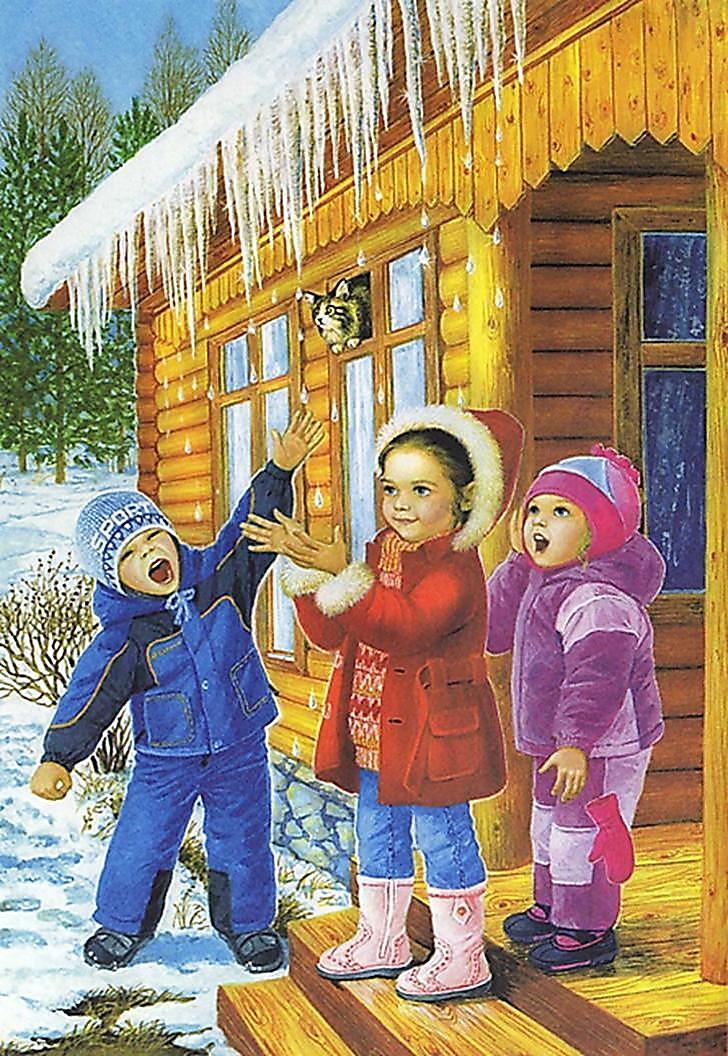 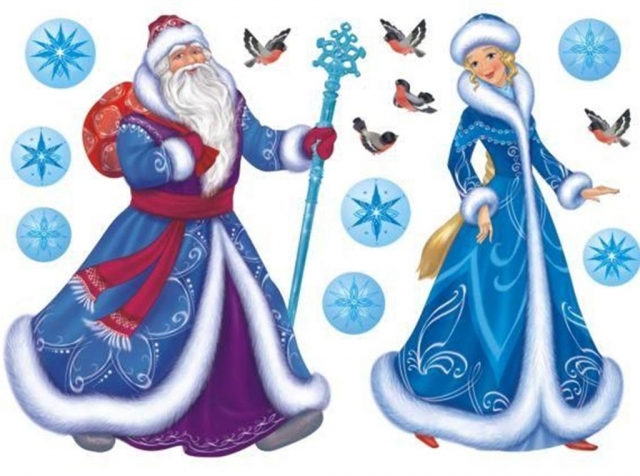 Составила:Лаврентьева М.И.воспитатель группы №43-4 годаМартУважаемые родители, мы предлагаем Вам  игровые заданияпо теме «Весна шагает по планете»,которые вы можете выполнить с детьми дома.Чем можно заняться с ребенком дома:организовать прогулку в весенний парк, сквер, обращая внимание ребёнка на яркое весеннее солнце, лужи, ручейки; 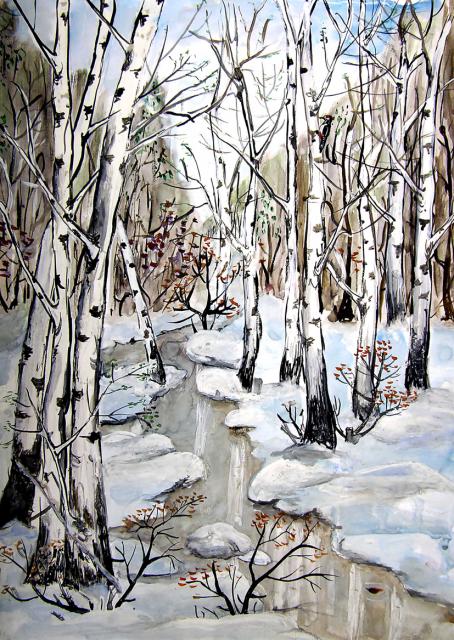 привлекать ребёнка к кормлению птиц, наблюдению за их поведением; 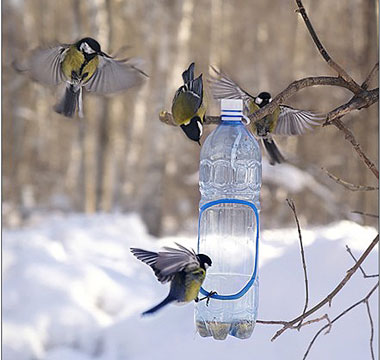 наблюдать за повадками знакомых детям животных ближайшего окружения;использовать зеркальце для получения солнечных зайчиков,обращать внимание ребёнка на одежду взрослых и детей в соответствии с погодными условиями;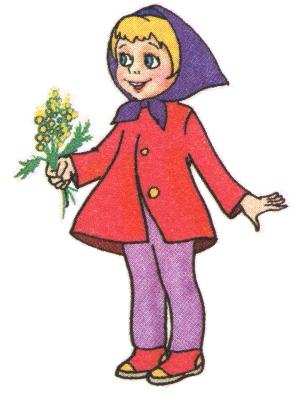 почитать и обсудить рекомендуемые произведения современной и зарубежной литературы; обогащая «читательский опыт» ребёнка;привлекать к рисованию по впечатлениям прочитанных произведений, наблюдаемых явлений.